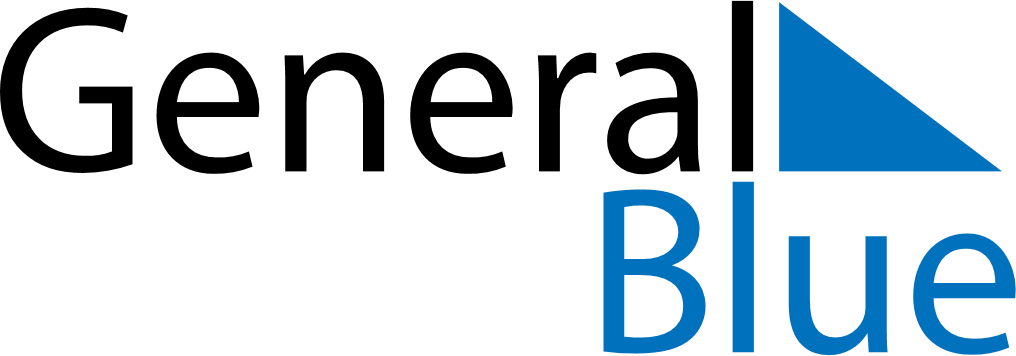 September 2025September 2025September 2025AustraliaAustraliaMondayTuesdayWednesdayThursdayFridaySaturdaySunday1234567Father’s Day89101112131415161718192021222324252627282930